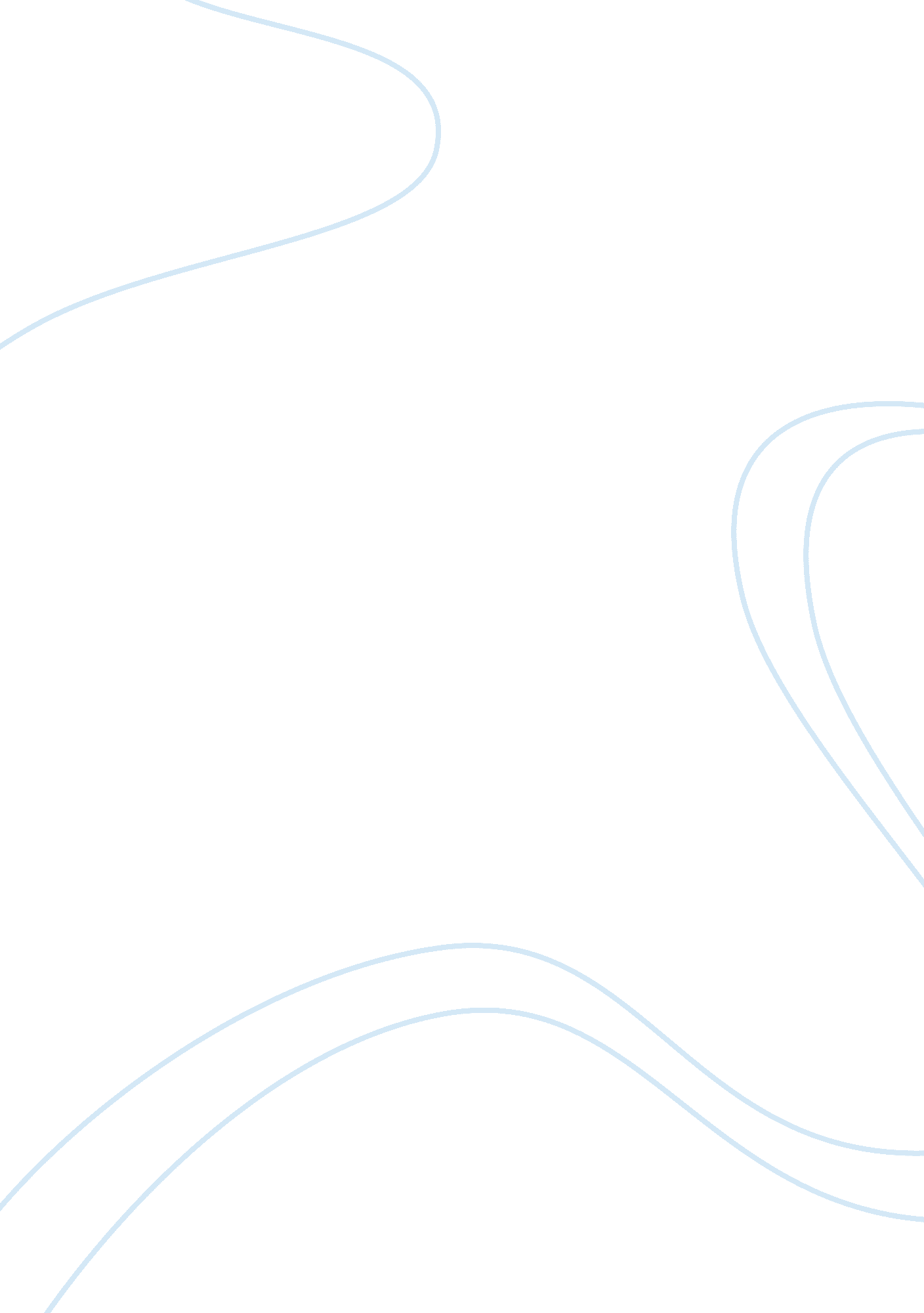 Textbook responsesEducation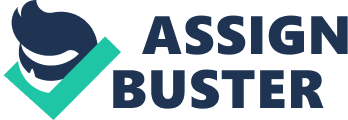 Textbook Responses Text Book Responses Readiness The big idea in this chapter is the readiness to learn, especially in relation to certain aspects of study. It is the preparedness of a student to a learning session, which incorporates the student having prior knowledge to the topic of study or the area of learning. This enables the student to learn much faster, as well as prepare the student for fast learning. 
Important Details about Student Readiness 
Student readiness enables them to be fast learners while at school. For instance, in every grade at school, there is a level of expectation from every student in class by their teacher, such as the ability by a second grader to write up coherent paragraphs with a main idea and its related details. Nevertheless, it is not shocking to find a student in such a class who cannot even write complete sentences due to his or her lack of readiness in the subject. 
Effect on Student Readiness on My Profession 
As a kindergarten teacher, I come across children of all kinds, especially the ne admissions to the school. Some of these children know how to count one to ten, read and write the alphabet from letter A to Z, as well as speak some constructive sentences. However, some of these children are completely green and cannot even spell a single word. In this case, it becomes easier to teach the first batch of children because of their readiness, as opposed to the second batch of students because of their lack of readiness, or unpreparedness. 
Questions Provoked from the Article 
The big question in this article is how to get the other students ready for a particular area of study, especially when they do not have the internal will passion for learning and be ready. A student who lacks readiness in learning a given subject has a tendency of failing in that subject or area of study, which may lead to poor grades and dislike of the subject. For instance, a student who lacks readiness in learning mathematics may develop the idea that mathematics is difficult. This ideology creates a brick wall in learning thereby making teaching very difficult for the teacher as the child does not make much effort to learn. The best approach to overcome such a hurdle is to make the student love the subject by being ready to learn. 
References 
Chapter 5: Differentiating in Readiness to Student Readiness. 